Card Matching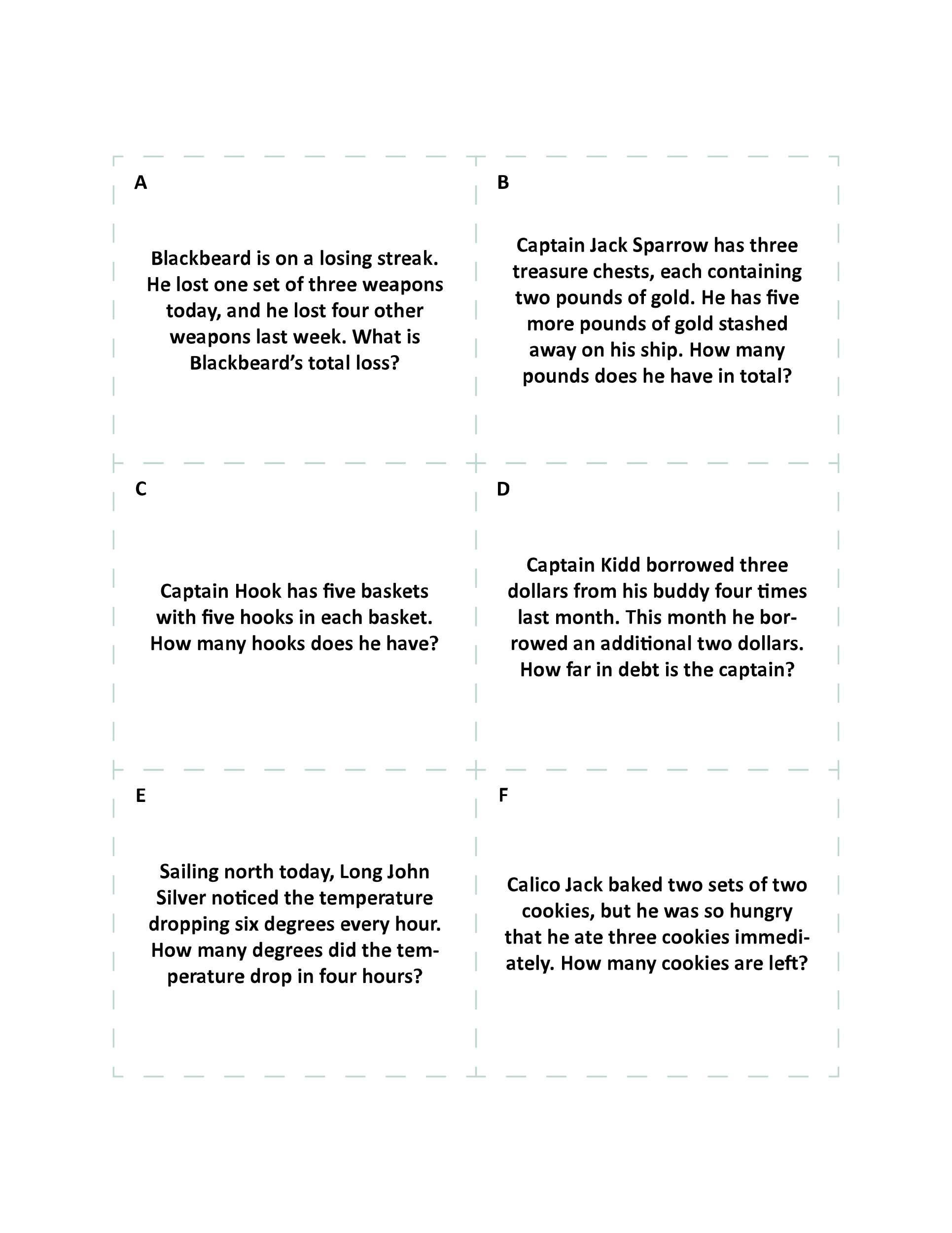 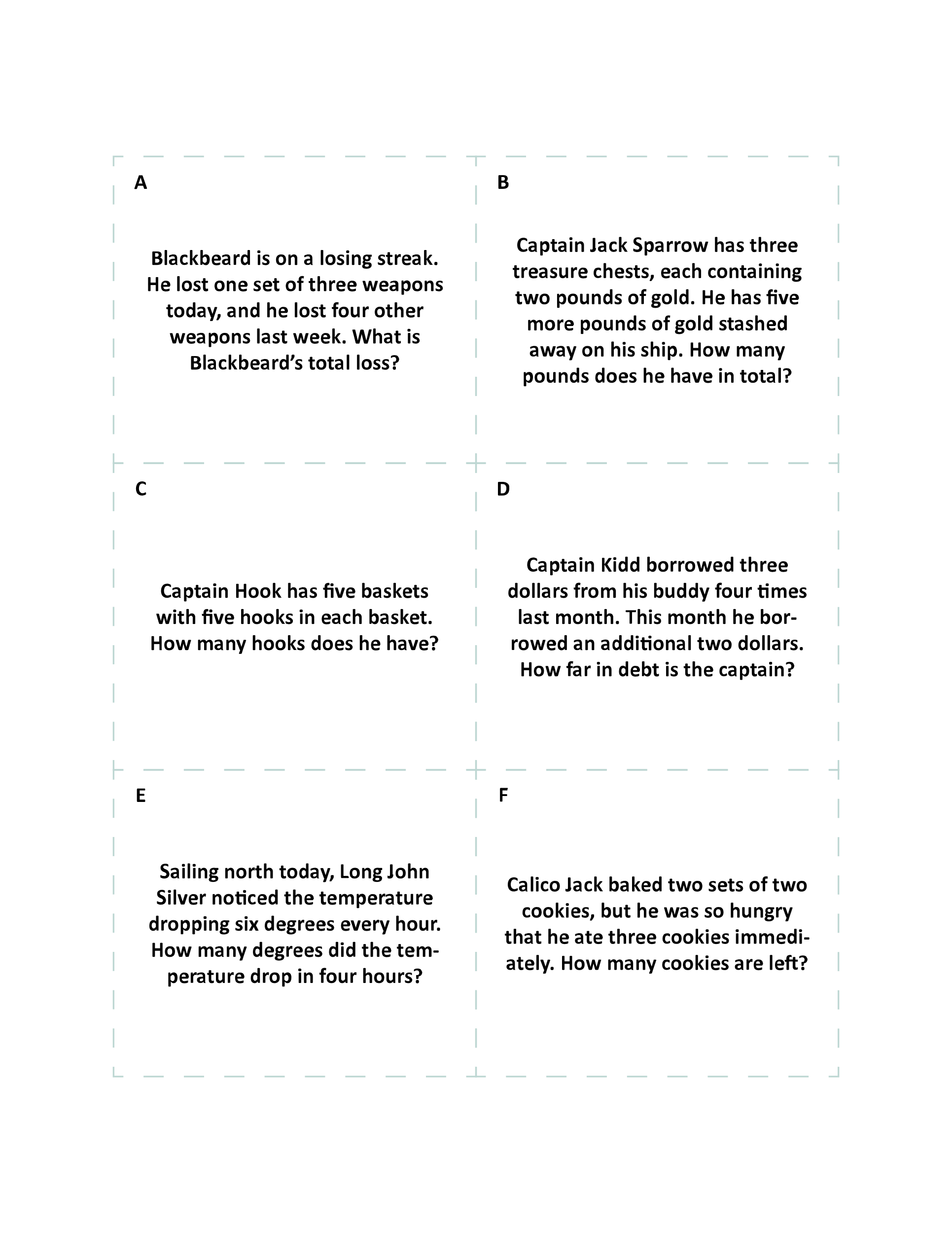 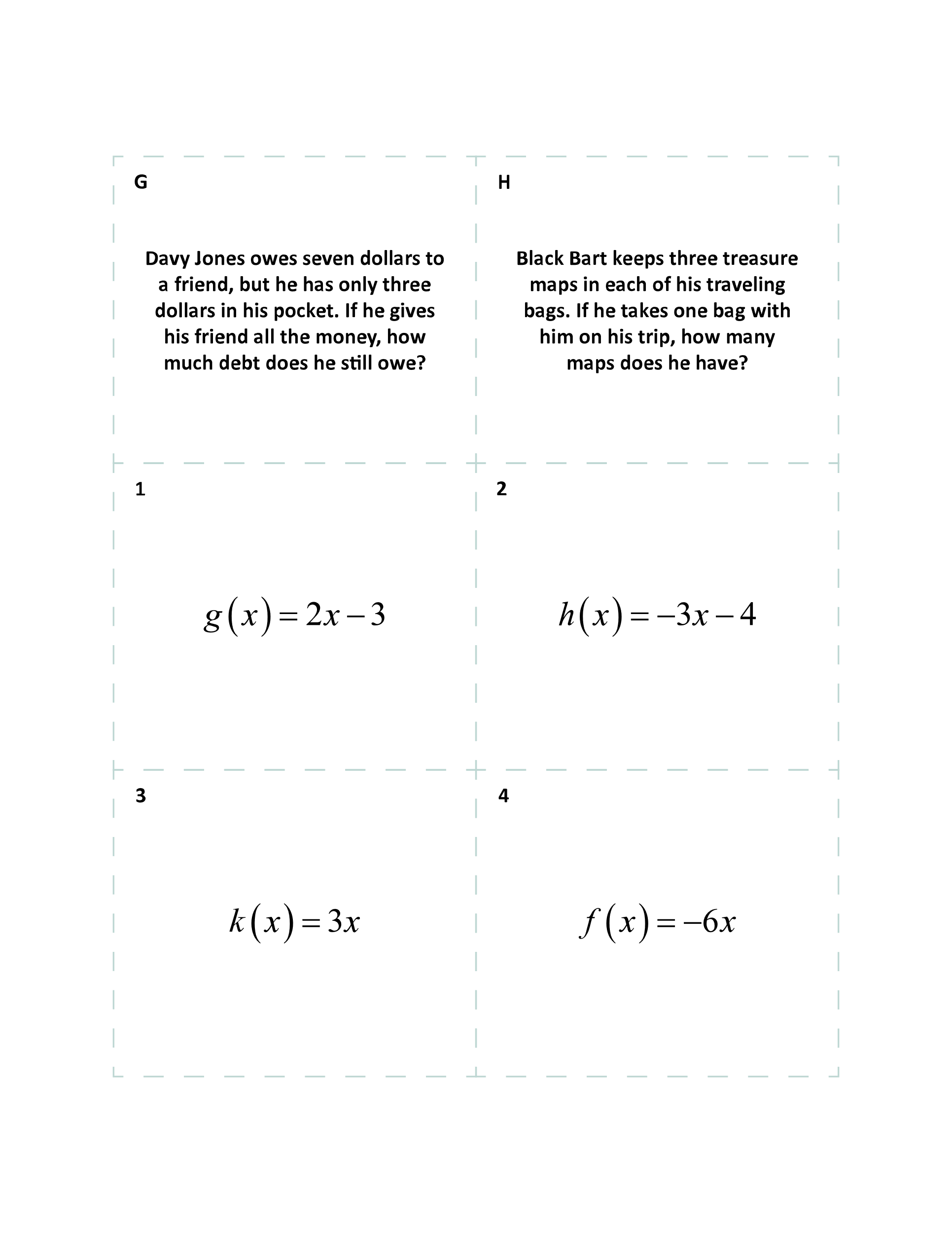 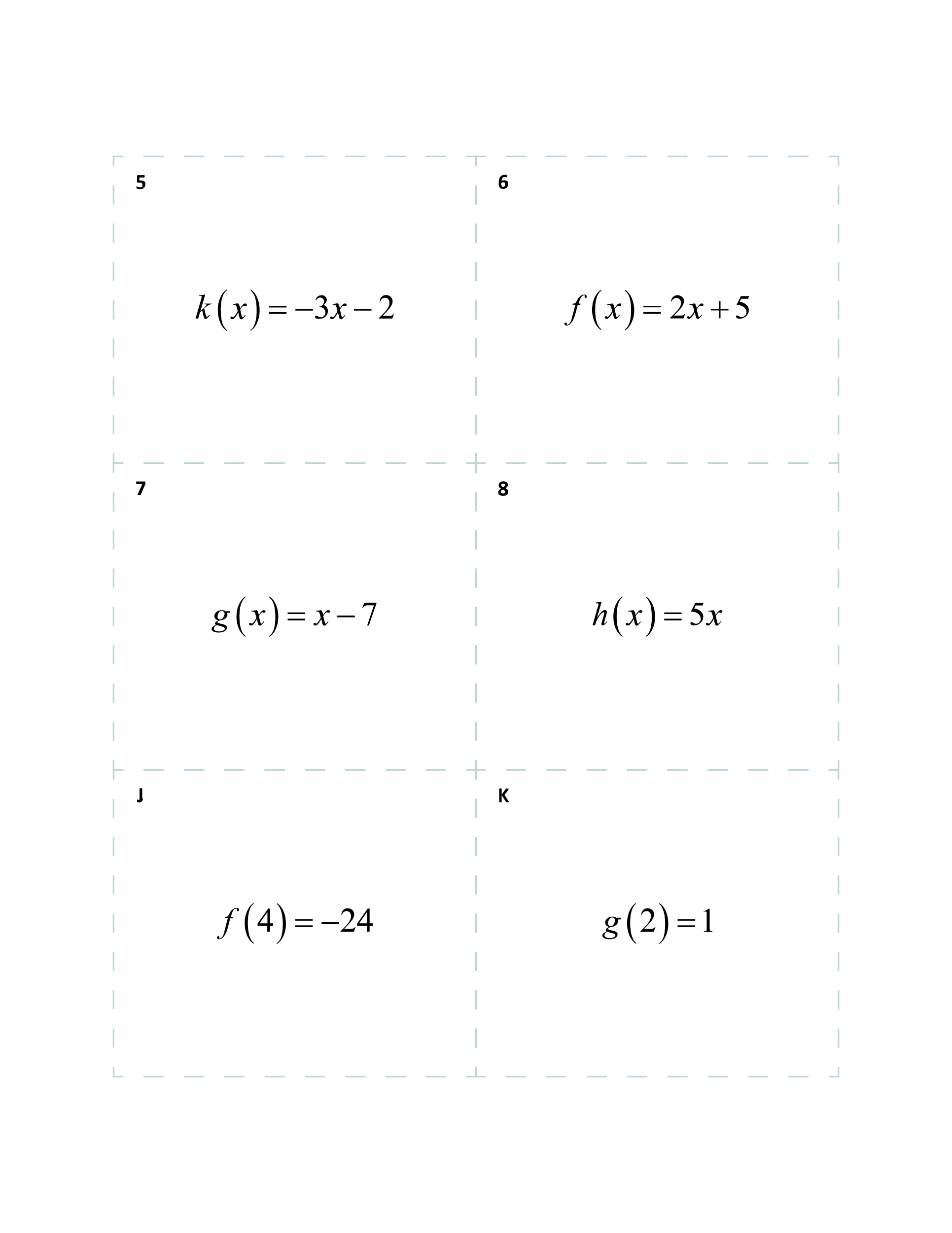 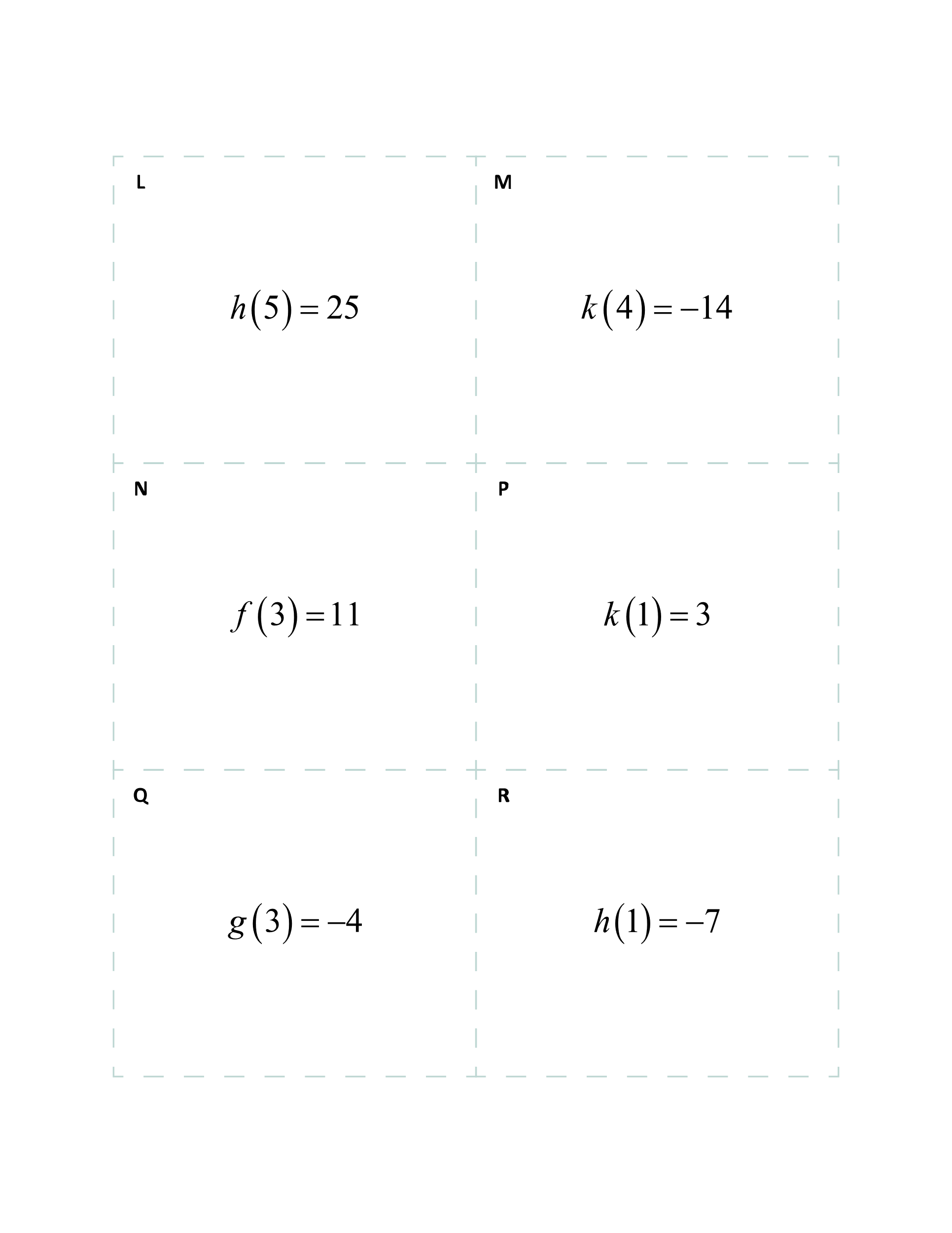 